Oleśnica, 23-11-2020rZAPYTANIE O OFERTĘNa wykonanie i montaż namiotu.dlaFirmy OSADKOWSKI S.A.Szanowni Państwo,Działając w imieniu i na rzecz Firmy OSADKOWSKI S.A. zapraszamy Państwa do złożenia oferty  Na wykonanie i montaż namiotu w m. Września ul. Czerniejewska 3Nasze oczekiwania:Optymalizacja kosztów;Najwyższa jakość usług realizowana przez wysoko wykwalifikowanych reprezentantów oraz doradców.Wymagany termin realizacji  zadania do – 30.01.2021rOferty z ponumerowanymi stronami i z dopiskiem Września_OSA należy składać za pośrednictwem platformy zakupowej OpenNexus do dnia 30.11.2020 do godz. 15.00. Otwarcie ofert nastąpi w dniu 1.12.2020 r o godz. 15.00.Osobą  upoważnioną do udzielania informacji i kontaktów z firmami biorącymi udział w przetargu jest:Dyrektor Działu Administracji i InwestycjiDariusz Świądertel. (+48) 600 306 302e-mail:  d.swiader@osadkowski.pl Firma OSADKOWSKI S.A. zastrzega sobie prawo do:swobodnego wyboru ofert;zażądania od jednego lub większej liczby Oferentów dodatkowych informacji lub dokumentów;przeprowadzenia dodatkowych negocjacji i uzgodnień z wybranym przez siebie Oferentem;ustalenia ostatecznych warunków świadczenia usług przez Oferenta poprzez prowadzenie negocjacji;Firma OSADKOWSKI S.A. informuje, że:           treść i wymagania zawarte w zaproszeniu do udziału w konkursie ofert są identyczne dla wszystkich potencjalnych Kontrahentów;Oferentowi nie przysługują żadne roszczenia wobec Firmy OSADKOWSKI S.A. 
w przypadku odrzucenia jego oferty;Oferent pokrywa wszelkie koszty poniesione w związku z przygotowaniem oferty;prześle Oferentowi informację o rozstrzygnięciu postępowania. 1  ZałożeniaFirma OSADKOWSKI S.A. to lider w zakresie kompleksowego zaopatrzenia rolnictwa 
w Polsce.Od ponad 29 lat zapewniamy swoim Klientom wsparcie w produkcji rolniczej. Kładziemy nacisk na stały rozwój i powiększanie obszarów współpracy. Stawiamy sobie za cel osiągnięcie najwyższego poziomu obsługi w pełnym zakresie prac rolnych.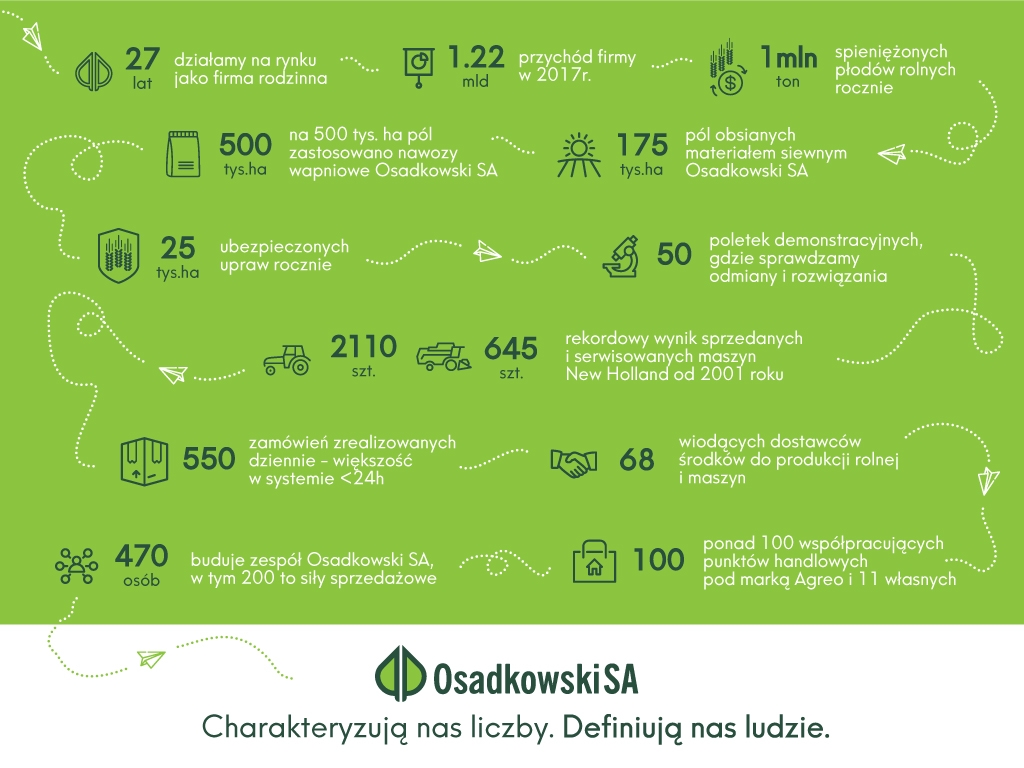 2  Poszczególne etapy konkursu i ich terminy:Oferent deklaruje iż:dokumenty ofertowe są kompletne i zgodne ze stanem faktycznym;wszystkie informacje otrzymane od Firmy OSADKOWSKI S.A. traktowane będą jako poufne i nie mogą być udostępniane stronie trzeciej bez zgody Firmy OSADKOWSKI.Oferent jest związany ofertą przez 60 dni od terminu składania ofert. Bieg terminu związania ofertą rozpoczyna się wraz z upływem terminu składania ofert.3  Przedmiot konkursuPrzedmiotem konkursu ofert jest wykonanie i montaż namiotu wg specyfikacji (drugi załącznik) we Wrześni ul. Czerniejewska 3. Użytkownikiem Wieczystym  działki gruntowej  nr 15 AM 1 jest OSADKOWSKI S.A.Mapa działki znajduje się w Zintegrowanym Systemie Informacji Przestrzennej Powiatu Wrzesińskiego (geoportal geodety) W dokumentacji projektowej Zamawiający wymaga, aby Wykonawca przewidział założenia zawarte w “Specyfikacji namiotu”.Zamawiający wymaga od Wykonawcy, z którym zostanie zawarta umowa dokonania wizji  lokalnej przed sporządzeniem przedmiotu zamówienia,4 Wymagana dokumentacjaDokumentacja w wersji elektronicznej powinna zawierać:Projekt namiotu5 Oświadczenia i dokumenty,  jakie mają dostarczyć wykonawcyOfertę , a w niej:dane  Wykonawcy, cenę ofertową netto i bruttoOświadczenie (zgodnie z art. 22 ust. 1 Ustawy), że wykonawca spełnia warunki dotyczące: posiadania uprawnień do wykonywania określonej działalności lub czynności, jeżeli przepisy prawa nakładają obowiązek ich posiadania,posiadania wiedzy i doświadczenia, dysponowania odpowiednim potencjałem technicznym oraz osobami zdolnymi do wykonania zamówienia.Oryginał  lub kserokopia, poświadczona przez Wykonawcę za zgodność z oryginałem, aktualnego odpisu z właściwego rejestru albo  aktualnego zaświadczenia o wpisie do ewidencji działalności gospodarczej, jeżeli odrębne przepisy wymagają wpisu do rejestru lub zgłoszenia  do ewidencji działalności gospodarczej – wystawione nie wcześniej niż 6 miesięcy przed upływem terminu składania  ofert.6 Uwagikoszty dodatkowe takie jak uzgodnienia z rzeczoznawcami ochrony p. pożarowej, sanepid i BHP i opłaty administracyjne - w zakresie projektowym.7 Kryteria kwalifikacji dostawcówCENA- 70%Kryterium oceny oferty – najniższa cena netto (po uwzględnieniu wszelkich rabatów) przy zachowaniu wymagań jakościowych. REFERENCJE – 30%Zgodna z wymaganiami Grupy Osadkowski SA KOSZTY DOSTAWY PO STRONIE WYKONAWCYTERMIN PŁATNOŚCIWarunki płatności: minimum 30 dni od daty wystawienia faktury wraz ze stosownymi załącznikami. Wybrany  wykonawca zostanie poinformowany o terminie i miejscu podpisania umowy na realizację omawianego zadania.Osadkowski S.A.Dział Administracji i InwestycjiLp.EtapData1Złożenie oferty wg założeń jak w niniejszym zapytaniu Do 30.11.2020r2Wybór Wykonawcy 01.12.2020r3Przygotowanie i uzgodnienie zapisów kontraktowych Do 08.12.2020r4Podpisanie umowyDo 10.12.2020r